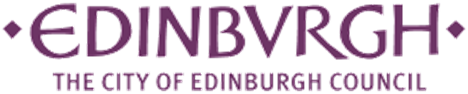 Fees - Edinburgh City Chambers Registrar’s Office from 1/4/2023City Chambers 		253 High Street, Edinburgh EH1 1YPTel: 0131 529 2600		marriageandcp@edinburgh.gov.uk(marriage & civil partnerships enquiries)The Wee NeukThe full fees below include :-£45 for each notice£55 ceremony fee£10 certificate feeNo further fees will be payable when you lodge noticePayment is required in full at time of booking – Most major credit/debit cards accepted.Full refund given if cancellation has been notified in writing more than six weeks before the date of the planned ceremony/registration. If marriage/civil partnership notice has been submitted, £90 will be deducted from refund.Wee NeukMon-Thurs10.15am and 11.30am£1552pm£155